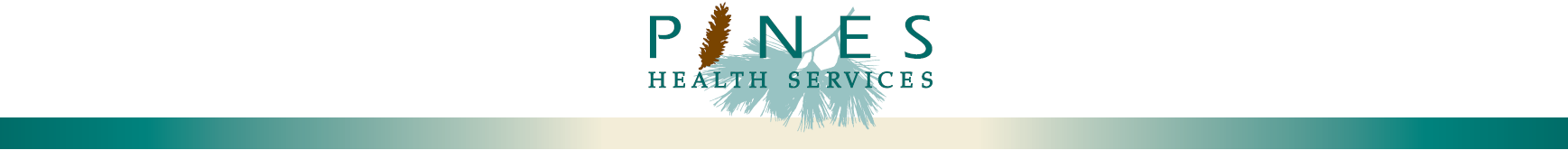 EARNINGS/HOUSING VERIFICATION FORMFinancial Support and/or Housing:_________________ is providing financial support and/or housing for me/my household.Signature of Financial Supporter/Housing Provider_______________________ 			(PLEASE CIRCLE ONE)Date___________ ____________________________________________I, ______________________, verify that I am not receiving any source of income and the above information is true and accurate to the best of my knowledge.  I acknowledge that any false information on this form may revoke any decision made on my Access-to-Care application.Signature of Applicant________________________ Date_____________ Signature of Co-Applicant_____________________ Date_____________ Please contact our financial counselors at (207) 498-1371, (207) 498-1617, or (800) 858-2279 ext 1371 or 1617 if you have any questions regarding this form.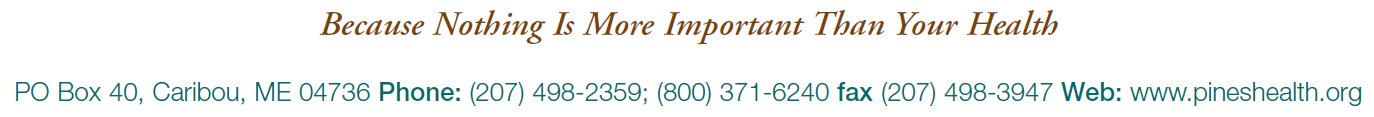 